GLASS SOUTH AMERICA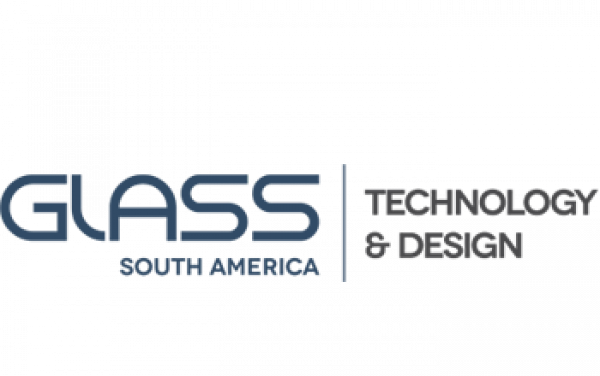 Datas e HoráriosMONTAGEM:25 de junho de 2022		Sábado		08:00 às 22:0026 de junho de 2022		Domingo		08:00 às 22:0027 de junho de 2022		Segunda		08:00 às 22:0028 de junho de 2022		Terça-feira		08:00 às 16:00DIAS DE EXPOSIÇÃO:29 de junho de 2022		Quarta-feira		12:00 às 19:0030 de junho de 2022		Quinta-feira		12:00 às 19:0001 de julho de 2022			Sexta-feira		12:00 às 19:0002 de julho de 2022			Sábado		10:00 às 17:00DESMONTAGEM:02 de julho de 2022			Sábado		19:00 às 00:0003 de julho de 2022			Domingo		00:00 às 18:00HORÁRIO DE ATENDIMENTO EXPOSITOR E MONTADOR:O escritório da NürnbergMesse estará funcionando no pavilhão, para atendimento aos expositores e montadoras nas seguintes datas e horários:Dias de montagem26 de Junho de 2022                 Sábado 		08:00 às 20:0027 de Junho de 2022                 Domingo		08:00 às 20:0028 de Junho de 2022                 Segunda-feira 	08:00 às 20:00Dias de Exposição29 de Junho de 2022                Quarta-feira                  08:00 às 19:0030 de Junho de 2022                Quinta-feira                  08:00 às 19:0001 de Julho de 2022                 Sexta-feira                     08:00 às 19:0002 de Julho de 2022                 Sábado-feira                 08:00 às 17:00